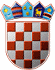             REPUBLIKA HRVATSKAKRAPINSKO-ZAGORSKA ŽUPANIJA                ŽUPANIJSKA SKUPŠTINAKLASA: 500-06/23-01/41URBROJ: 2140-01-23-4Krapina, 28. lipnja 2023.	Na temelju članka 230. stavak 1. Zakona o zdravstvenoj zaštiti (Narodne novine, broj: 100/18, 125/19, 147/20, 136/21, 119/22, 156/22 i 33/23), članka 4. stavka 1. Pravilnika o načinu pregleda umrlih te utvrđivanju vremena i uzroka smrti (Narodne novine, broj 46/11, 6/13 i 63/14), članka 5. Odluke o organizaciji mrtvozorničke službe na području Krapinsko-zagorske županije (Službeni glasnik Krapinsko-zagorske županije, broj 10/21) i članka 17. stavka 1. Statuta Krapinsko-zagorske županije (Službeni glasnik Krapinsko-zagorske županije, broj 13/01, 5/06, 14/09, 11/13,  13/18, 5/20, 10/21 i 15/21 – pročišćeni tekst), Županijska skupština Krapinsko-zagorske županije na 13.  sjednici održanoj dana 28. lipnja 2023. godine donijela jeR J E Š E N J Eo razrješenju  mrtvozornice za područje općine Zlatar BistricaI.Od obavljanja dužnosti pregleda umrlih osoba izvan zdravstvene ustanove za područje općine Zlatar Bistrica razrješuje se:Vlatka Porčić, bacc. med. techn. iz Zlatara, Matije Gupca 3E.II.	Ovo Rješenje objavit će se u Službenom glasniku Krapinsko-zagorske županije.									PREDSJEDNIK								  ŽUPANIJSKE SKUPŠTINE								                Zlatko Šorša